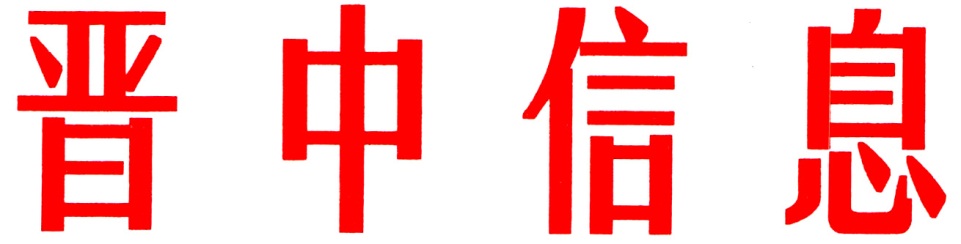 （74）中共晋中市委办公室                    2024年4月18日学用“千万工程”经验探索和顺实践路径和顺县坚持全面学习贯彻近平总书记关于“千万工程”的重要论述，在学中悟、在悟中干、在干中创，对标对表中央、省、市部署要求，着力让“千万工程”经验在和顺大地的火热实践中绽放出更加绚丽的光彩。一、突出“五高并举”，一以贯之强推进。一是高站位统筹部署。根据全市“百乡（村）示范、千村治理”行动要求，结合自身实际，谋划《和顺县学习践行“千万工程”经验实施“六美四宜、城乡共建”行动方案》，制定2024年工作计划表，进一步明确了总体要求、行动目标和重点任务。二是高起点规划设计。编制《和顺县县域村庄分类布局方案》，将全县176个行政村划分为5个类型，确定需编制实用性村庄规划59个，2024年计划编制23个；邀请浙江大学生态设计院规划设计团队，深入“两区两线一中心”重点村进行初步调研，以“一村一案”深化“微改造、精提升”。三是高投入重点扶持。突出重点、综合协调，紧紧围绕“十有十能”精品示范村、“六化”提档升级村、“一拆三清一改”环境整治村要求，谋划实施总投资38.6亿元的170个项目，持续打造乡村振兴示范廊带。四是高质效强力推进。重点突出5个精品示范村、25个提档升级村，村均投资1000万元以上，实行示范引领；其余行政村全部开展农村人居环境整治，切实以环境整治“小切口”推动乡村颜值“大提升”。五是高标准宣传发动。以192个新时代文明实践站（所）为中心，开展宣传宣讲，在和顺融媒、晋中新闻联播等媒介刊登有关“千万工程”报道30篇，积极宣传和顺学用“千万工程”经验的典型案例，凝聚起全面推动和美乡村建设的整体合力。二、聚焦“五项重点”，一抓到底促落实。一是聚焦党建引领核心强治理。制定《和顺县党建引领“六美四宜、城乡共建”行动实施方案》，细化6大项17小项工作任务，将“六美四宜”精品示范村创建和“一堡垒五中心”示范村创建同步推进、一体贯通。二是聚焦特色产业发展促增收。出台《和顺县2024年农业高质量发展产业扶持实施办法》，紧紧抓住发展新质生产力的着力点，投资3996.96万元，实施51个衔接资金项目，着力打好“太行山水牌”“夏养和顺牌”“牛郎织女牌”，全面打造“一村一品”“一乡一业”的产业格局。三是聚焦人居环境整治提颜值。坚持“先洗脸、再化妆”，制定《和顺县全面开展农村人居环境整治提升行动工作方案》，持续推进“四化两提”专项行动、国土绿化行动、耕地保护整治提升行动，全面促进乡村洁化、绿化、美化，建设干净、整洁、有序、舒适的乡村环境。四是聚焦精神文明提升激活力。出台《和顺县学习践行“千村示范、万村整治”经验 实施“六美四宜、城乡共建” 加强农村精神文明建设的实施方案》，深入挖掘传统文化资源、赓续红色文化基因，实施“美丽人家”创建行动，进一步激发群众参与热情。五是聚焦城乡融合发展共富裕。坚持推进以县城为重要载体的城镇化建设，围绕建设“幸福之城”目标，全面推动总投资15.3亿元的9个城建重点工程，并出台《和顺县2024年新型城镇化和城乡融合发展重点任务》，围绕城乡基础设施建设、公共服务、产业就业、社会治理、要素流动等五大方面，推动城乡功能互补衔接、发展互促共进，一体推进县城和乡村融合发展。三、实行“五力齐发”，一体推进见实效。一是组织保障协同发力。健全党政“一把手”负责制，书记县长“双组长”统筹调度，县委农办协调抓总，一办六专班督促跟进，乡镇党委书记具体推动，各村党组织书记现场落实，不断完善全县各级全面推进的责任链条，形成合心合力合拍的整体效应。二是专班推动靠前发力。全县各级抽调专业精干力量，按照各自职能分工，成立专门领导小组、6个工作专班，全面加强统筹协调，推动工作落实。三是示范争先集中发力。制定周推进、月比拼、季分析、年总结的监督考核办法，树立起向优者学、与快者比、跟强者争、朝高处攀的鲜明导向，通过看前后变化、看建设进度、看整体效果进行现场观摩评比，力争在市委“百乡千村”治理行动中打头阵、出亮点。四是严格要求高效发力。细化任务指标，作出具体要求，分为“以编制规划为主的部署安排阶段、以对照部署为主的任务督办阶段、以优化完善为主的初见成效阶段、以点线成势为主的落地成形阶段”4个阶段，确保“千万工程”经验在和顺落得实、见成效。五是久久为功持续发力。坚持把“千万工程”作为一项长期性、持久性的工作来开展，在统筹考虑、系统谋划、循序渐进的基础上，延伸整治范围、拓展建设思路、丰富发展内涵，力争一年一变化、年年有进步，努力交出一份质量更高、更可持续的乡村振兴精彩答卷。（市委办信息科根据和顺县委报送信息整理）如有批示或需详情，请与市委办公室信息科联系。     电话：2636111主送：各县（区、市）委、政府，市直有关单位。